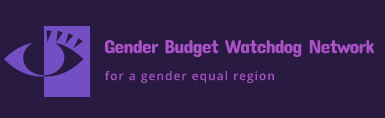 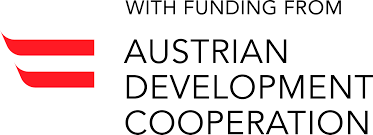 Poziv za prijave za izgradnju kapaciteta u oblasti rodno odgovornog budžetiranja Objavljeno: 30. novembra 2019.                 Rok za podnošenje prijava: 15. januar 2020.OPIS PROGRAMAThe Gender Budget Watchdog Network (GBWN) sa zadovoljstvom objavljuje poziv namijenjen organizacijama civilnog društva, za prijavu na osnovne i napredne treninge u oblasti rodno odgovornog budžetiranja (ROB) koji će biti organizovani u okviru The Gender Budget Watchdog Network (GBWN) projekta. Prijavni formular za učešće na treninzima je u aneksu 1 ovog poziva.Organizacije civilnog društva koje budu učestvovale na treninzima ujedno će moći da se prijave i za dodjelu bespovratnih sredstava (grantove) za istraživanje i pripremu izvještaja o primjeni rodno odgovornog budžetiranja i rodne analize budžeta ili budžetskih politika, uz odgovarajuću podršku stručnjaka i stručnjakinja u oblasti rodno odgovornog budžetiranja. O sadržaju Prijavnog fomulara za dodjelu bespovratnih sredstava možete se informisati u aneksu 2. ovog poziva.  Samo one organizacije koje su učestvovale na jednom od treninga će biti pozvane da apliciraju za bespovratna sredstva. Ko može da se prijaviGBWN posebno poziva sljedeće organizacije civilnog društva:1. Ženske organizacije - organizacije koje se bave unaprjeđenjem i ostvarivanjem prava žena, koje se bave zagovaranjem u ovoj oblasti, kao i one koje rade direktno sa ženama iz ranjivih grupa kao što su žene sa sela, osobe sa invaliditetom, siromašni, seksualne manjine itd.; 2. “Think tank” organizacije – posebno one koje rade na reformama relevantnim za proces pridruživanja EU - reformama u u obrazovanju, u oblasti staranja, omladinskih politika, reforme javne administracije itd.3. Organizacije civilnog društva čiji se rad odnosi na javne finansije (budžet ili javne nabavke) - odnosno koje se bave javnim finansijama, praćenjem budžeta i budžetske politike, nadgledanjem javnih nabavki. PROCES Saradnja sa zainteresovanim organizacijama će se odvijati u sljedećim fazama: Faza 1 – Prijava za učešće u programu - popunjavanjem Prijavnog formulara iz Aneksa 1;Faza 2 – Treninzi - Izgradnja kapaciteta kroz praktične, interaktivne treninge; Faza 2 – Mentorska podrška u pripremi prijedloga inicijativa za dodjelu bespovratnih sredstava; Faza 3 – Dodjela bespovratnih sredstava za odabrane inicijative i realizacija inicijativa, uz mentorsku podršku; Faza 4 – Podrška u procesu javnog zagovaranja, zasnovanom na rezultatima rodno budžetskih inicijativa; Organizacije koje budu učestvovale u treninzima će biti pozvane da uz mentorsku podršku, pripreme prijedlog inicijative u oblasti rodno odgovornog budžetiranja (pogledajte Aneks 2.), za koju će biti dodijeljena bespovratna sredstva. USLOVI ZA PRIJAVLJIVANJEDa je organizacija civilnog društva registrovana u jednoj od sedam zemalja  uključenih u projekat: Albanija, Bosna i Hercegovina, Kosovo, Sjeverna Makedonija, Moldavija, Crna Gora i Srbija; Poželjno je, ali ne nužno, da to budu organizacije koje se bave ženskim pravima, "Think tank-ovi" i organizacije koje se bave javnim finansijama;  POSTUPAK PRIJAVEGBWN će prihvatiti prijave popunjene na engleskom ili jednom od nacionalnih jezika. Prijave treba slati na e-mail adresu gbwn@crpm.org.mk Nakon dostavljanja prijave, podnosioci će dobiti potvrdni e-mail sa brojem prijave. OČEKIVANI VREMENSKI OKVIR REALIZACIJE Objava poziva 			           30. novembar, 2019.Rok za podnošenje prijave:                                                      15. januar, 2020. do 17h Obavještavanje odabranih organizacija 	                             31. januar, 2020.Plan realizacije treninga:  Napredni trening za rodno odgovorno budžetiranje  	                      3.-5. februara u SrbijiRodno budžetiranje za organizacije koje se bave praćenjem i nadgledanjem javnih nabavki/budžeta                                                                                      27.-30. april u BiHUvodni trening za rodno odgovorno budžetiranje:				18.-21. maj u AlbanijiKONTAKT ZA INFORMACIJEZainteresovani za prijavljivanje se za sve dodatne informacije mogu obratiti na e-mail simonovski@crpm.org.mkANEKS 1. PRIJAVNI FORMULAR ZA UČEŠĆE NA ROB TRENINZIMA 1. Informacije o aplikantuKontakt podaci osobe koja će u ime organizacije učestvovati na obuci  (obilježiti sa x znanje engleskog jezika)3. Mi smo (označite jednu od navedenih opcija): Kratak opis dosadašnjeg iskustva Molimo Vas da ukratko opišete prethodna iskustva svoje organizacije u pogledu rodno odgovornog budžetiranja. Ukoliko nemate prethodnih iskustava te vrste i to je u redu. Zašto ste zainteresovani da učestvujete u GBWN treningu? Molimo Vas da ukratko objasnite zašto želite da učestvujete u GRB treningu. Ukoliko imate deje o tome koje inicijative u oblasti rodnog budžetiranja možete da poduzmete u budućnosti, ukratko ih opišite. Izjava Naša organizacija je voljna da se pridruži Gender Budget Watchdog Network učestvovanjem u procesu izgradnje kapaciteta u vremenskom okviru određenom ovim pozivom) i razmotriće razvijanje inicijative za rodno budžetiranje i učešće na konkursu za dodjelu bespovratnih sredstava.   Ime, potpis odgovornog lica                                         Pečat                  Datum i mjesto:_____________________________________Annex 2 Koncept prijedloga inicijative Molimo Vas imajte u vidu da je ovaj formular dat u informativne svrhe i da ne treba da ga popunjavate tokom prve faze prijavljivanja Koncept za prijavu za dodjelu Gender Budget Watchdog Network bespovratnih sredstava Poziv za podnošenje prijedloga projekataPozivamo zainteresovane organizacije civilnog društva da podnesu prijavu za dodjelu bespovratnih sredstava. Dodjela bespovratnih sredstava ima za cilj da: ojača ulogu organizacija civilnog društva, kako bi one postale partneri vladama, kao akteri koji sprovode analizu uticaja politika i budžeta na rodnu ravnopravnost, kreiraju preporuke za unaprjeđenje politika, kako bi one uvažile interese žena i muškaraca; poveća odgovornost i transparentnost; doprinese unaprjeđenju uprave kroz monitoring i evaluaciju efekata politika i budžeta na rodnu ravnopravnost. GBWN će raditi na izgradnji kapaciteta organizacija civinog društva za korištenje alata za rodno odgovorno budžetiranje (ROB), za zagovaranje na lokalnom i nacionalnom nivou. Rezultat inicijative bi trebalo da bude Izveštaj o praćenju rodnog budžetiranja i/ili rodnu analizu politike i budžeta, uz korištenje ROB(GRB) alata, kao što su: rodna analiza politika;  rodna analiza grupa korisnika i korisnica; rodna analiza troškova i koristi (cost - benefit); rodna analiza efekata budžeta; rodna analiza budžetskih prihoda ili rashoda. Inicijative bi trebalo da budu praćene zagovaranjem u cilju naknadne primjene preporuka.Prijedlozi za zagovaranje mogu uključivati, ali ne moraju se na njih ograničiti, sljedeće:  Sastanke sa zvaničnicimaKampanje za podizanje svijesti o ljudskim pravimaLobiranje Angažovanje medijaZagovaranje i/iliMobilisanje građana da traže svoja pravaInicijative moraju da imaju za cilj opipiljive i vidljive rezultate poput novih zakona, novih politika, novih usluga, rebalansa budžeta ili njegove preraspodjele i procjene poreske politike. Imajte na umu da se samo sprovođenje aktivnosti neće smatrati rezultatom.  DODJELA GRANTOVAOrganizacije civilnog društva koje su učestvovale u treningu će biti pozvane da apliciraju za grantove popunjavajući prijavni formular u aneksu 2. Ove grantove finansira Austrijska razvojna agencija (ADA) preko GBWN. Za svaku od zemalja GBWN će alocirati €24,000: Albaniju, Bosnu i Hercegovinu, Kosovo, Sjevernu Makedoniju, Moldaviju, Crnu Goru i Srbiju. Maksimalna visina granta je €4,000. Projekti moraju biti realizovani u periodu od osam mjeseci od datuma potpisivanja ugovora. GBWN zadržava pravo da finansira svaku ili nijednu pristiglu aplikaciju. Odluku o finansiranju će donijeti GBWN Odbor za reviziju grantova koji čine predstavnici i predstavnice svih partnera na projektu.   _______________________________________________________________Ime i prezime ovlaštenog lica :					Datum: Pozicija u organizaciji:Potpis ovlaštenog lica:________________________________________________________________Ime i prezime drugog predstavnika/predstavnice oganizacije :	Datum: Pozicija u organizaciji:Potpis:Naziv organizacijeSkraćeni naziv Adresa (ulica, broj, poštanski broj i mjesto)DržavaDatum i mjesto osnivanjaBroj članova (ukoliko je zasnovana na članstvu)Broj zaposlenihWebsiteFacebook stranica(e)/grupa(e)Ime kontakt osobeFunkcija kontakt osobe u organizaciji Email kontakt osobeIme, prezime osobe koja će učestvovati na GRB treninguIme, prezime osobe koja će učestvovati na GRB treninguE-mail adresa E-mail adresa Broj telefonaBroj telefonaTreba prevod sa engleskog jezika Ne treba prevod sa engleskog jezikaVrsta organizacijeRanije pohađali ROB treningeImamo iskustva u primjeni alata za ROBNemamo prethodno iskustvo u ROBŽenska organizacija"Think tank" organizacijaOrganizacija koja se bavi javnim finansijama Delegirana osoba iz naše organizacije koja će učestvovati u GRB treningu jeKontakt podaci Naziv organizacije: Adresa:Telefon (mobilni i/ili fiksni):E-mail adresa: Kontakt osoba (I): 
Odgovorna za narativni dio Podaci kontakt osobe (I):
Telefon (mobilni i/ili fiksni) Kontakt osoba (II): 
Odgovorna za finansijski dio Podaci kontakt osobe (II):
Telefon (mobilni i/ili fiksni) 1. Naziv projekta i predloženi vremenski okvir projekta (datum početka i kraja)?2. Zašto želite da implementirate ovaj projekat? Koje probleme želite da riješite projektom? (pola stranice)3. Sa kim želite da radite (ciljna grupa i korisnici)? 4. Koje aktivnosti planirate da poduzmete? (ne zaboravite da napomenete koje alate rodnog budžetiranja želite da koristite i koje aktivnosti zagovaranja) 5. Koje neposredne rezultate očekujete da postignete aktivnostima  tokom projekta?6. Koji je dugoročni cilj kojem će vaš projekat doprinijeti (jedna rečenica)?7. Koje alate rodno odgovornog budžetiranja planirate da primijenite? (Označite sve relevantne za vaš projekat)?  rodna analiza politika;  rodna analiza grupa korisnika i korisnica; rodna analiza troškova i koristi (cost - benefit); rodna analiza efekata budžeta; rodna analiza budžetskih prihoda ili rashoda. 8. Planirani budžet: Molimo Vas da imate u vidu, da bi bilo veoma poželjno da obezbijedite najmanje 10% od ukupnog iznosa budžeta za realizaciju inicijative od drugih donatora ili kroz doprinos vaše organizaicije, kao što je na primjer, volonterski rad. Ovo bi trebalo da bude vidljivo u prijedlogu budžeta. 8. Planirani budžet: Molimo Vas da imate u vidu, da bi bilo veoma poželjno da obezbijedite najmanje 10% od ukupnog iznosa budžeta za realizaciju inicijative od drugih donatora ili kroz doprinos vaše organizaicije, kao što je na primjer, volonterski rad. Ovo bi trebalo da bude vidljivo u prijedlogu budžeta. Iznos koji tražite GBWN:Doprinos Vaše organizacije:Ukupno: